LA DIRECTION DU DEVELOPPEMENT URBAINRecrutePour le Service Economique MANAGER DU COMMERCE- UN ADJOINT AU RESPONSABLE (H/F)Cat. A : Cadre d’emplois des Attachés TerritoriauxPlacé sous l’autorité de la responsable de service du service économique, le manager du commerce contribue en transversalité à : Bâtir et à mettre en œuvre, le plan d’actions d’accompagnement et de développement du commerce et de l’artisanat (proximité et grande distribution). Tisser des liens étroits avec les commerçants et artisans qu’il/elle implique et fédère dans la construction du projet  Positionner la ville comme lieu privilégié d’implantation et vitrine du commerce de demain. Les activités du poste :Interlocuteur privilégié des commerçants et artisansDévelopper une connaissance fine du tissu commercial par une présence sur le terrain, auprès des commerçants et artisans à l’échelle de la Ville (recensement des besoins et coordinations des réponses) Accompagner la création et le développement d’une ou plusieurs associations de commerçants et artisans dans leurs structurations, représentativités et actions Faciliter les échanges entre la Ville et les commerçants sur les problématiques de gestion urbaine : propreté, stationnement, travaux.   .Elaboration et conduite de la stratégie de renforcement de l’offre commercialeConduire des études nécessaires à la définition et la mise en œuvre d’une stratégie dédiée aux commerces en prenant en compte les mutations actuellesMettre en place une démarche de co-animation de cette stratégie avec les acteurs économiques de proximité et les partenaires institutionnelsDévelopper des outils et des actions innovantes pour développer et maintenir le commerce local (commerce de proximité et grande distribution) dans le contexte des mutations actuelles Apporter une expertise sur les projets urbains intégrant une dimension commercialeParticiper à l’élaboration de documents d’urbanisme à l’échelle de Etablissement Public Territorial Boucle Nord de Seine : PLUI, RLPI..Diversité commerciale, accueil de nouveaux projets et enseignes Accompagner les porteurs de projets commerciaux dans leur implantationConduire une prospection en matière d’enseignes, visant à l’installation de franchisés et de commerces indépendants « responsables »Créer un observatoire du commerce ; recensement des locaux vacants, des baux ou fonds à céder et identifier les propriétaires, les conditions d’accès (loyer, surface.. ).Animation commerciale Accompagner la création et réalisation d’une plateforme digitale visant à accompagner la promotion du commerce localImpulser une dynamique afin que les commerçants s’impliquent dans les propositions et mises en œuvre d’animations. Gestion des marchés forainsAssurer le management direct du chef d’équipe placé en responsabilité des 2 placiers Organiser et assurer le suivi des commissions consultatives des marchés Impulser des démarches innovantes sur les marchés Mener une réflexion sur les dossiers à faire évoluer le cas échéantQualités requises :Connaissance des collectivités locales et des institutions - Connaissance des enjeux, des évolutions et du cadre réglementaire des politiques publiques en matière de développement économique - Connaissance du cadre réglementaire des financements et des dispositifs d’accompagnement des commerces et artisans, des circuits institutionnels et financiers des demandes de subventions - Connaissance des méthodes d’analyse et de diagnostic, de la stratégie d’implantation des commerces et des artisans - Connaissance du domaine de la promotion commerciale Rémunération : rémunération statutaire + primes + 13ème moisRéf. : MANAG.COMM ADJ.RESP.21 /SE-DDU/YSPour toutes candidatures, merci d’adresser votre CV et lettre de motivation (avec les références de l’annonce) au 177 Avenue Gabriel Peri 92230 GENNEVILLIERS – Service DCRH ou par email: recrutement_secteur_b@ville-gennevilliers.fr à l’attention de Monsieur le Maire de GENNEVILLIERS 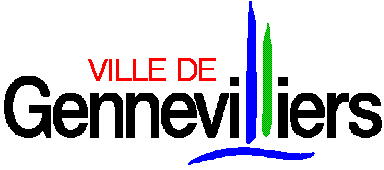 